Государственное учреждение образования«Учебно-педагогический комплексЩитковичский детский сад – средняя школаРекомендации педагогампо выработке у учащихсяисследовательских способностей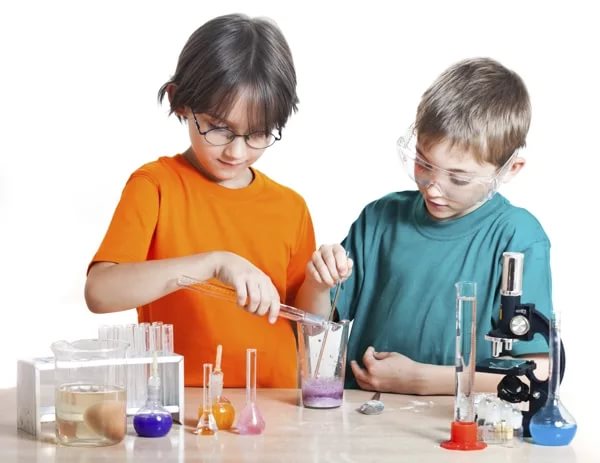 Разработала заместитель директора по учебно-воспитательной работеОвсепян А.А.Рекомендации педагогампо выработке у учащихсяисследовательских способностей1. Не занимайтесь наставлениями, помогайте детям действовать независимо, не давайте прямых инструкций относительно того, чем они должны заниматься.2. Не делайте скоропалительных допущений, на основе тщательного наблюдения и оценки определяйте сильные и слабые стороны детей, не следует полагаться на то, что они уже обладают определенными базовыми навыками и знаниями.3. Используйте трудные ситуации, возникшие у детей в школе и дома, как область приложения полученных навыков в решении задач.4. Не сдерживайте инициативы детей и не делайте за них то, что они смогут сделать самостоятельно.5. Научитесь не торопиться с вынесением суждения.6. Научите детей прослеживать межпредметные связи.7. Приучите детей к навыкам самостоятельного решения проблем, исследования и анализа ситуаций.8. Помогайте детям научиться управлять процессом усвоения знаний.9. Подходите ко всему творчески.обучение действием,обсуждение в группахролевая иградискуссиясеминарученик как исследовательдебатымозговой штурммежпредметные сравненияпроблемные ситуации, вопросыпрактическая работаэкспериментопытысистемно-структурный анализпроектыпрезентации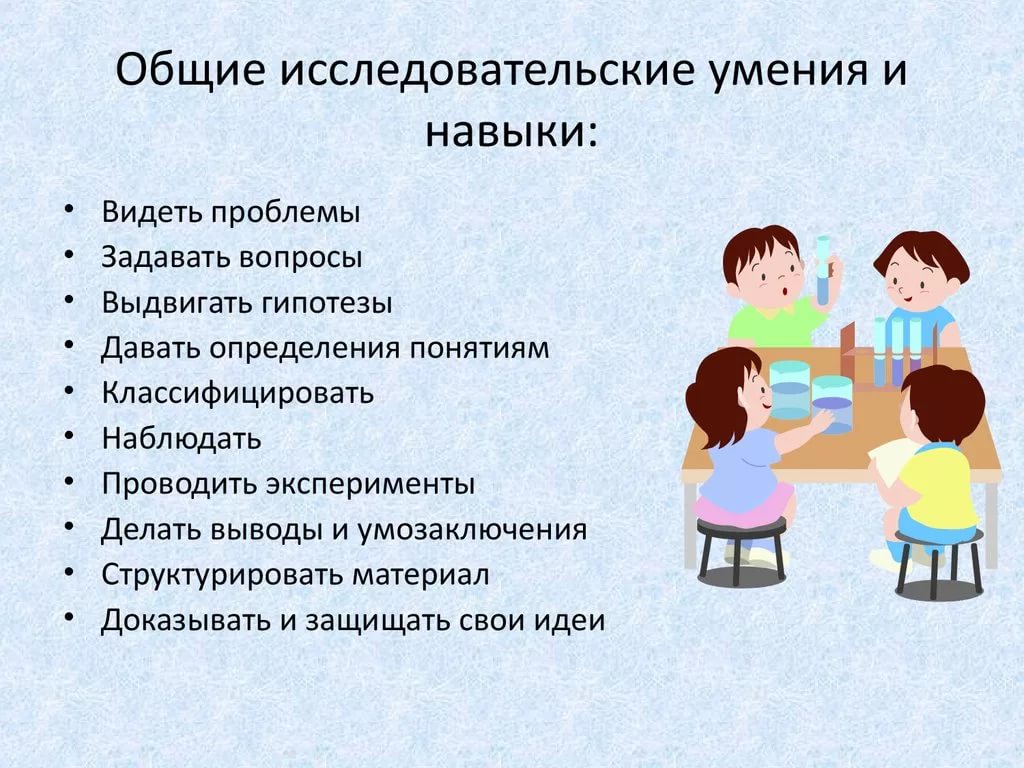 